Учебная химико-аналитическая практика.       В период с 15.06 по 26.06.2017г.  студенты 3 курса  (6 и 7 группы) направления «Экология и природопользование» под руководством к.х.н., доцента Т.И. Прожориной проходили учебную химико-аналитическую практику.        Цель химико-аналитической практики   заключается в  оценке экологического состояния водоемов и почвы, а также обработке и анализе полученных результатов.                Во время прохождения практики  студенты приобретают следующие  умения и навыки:- осваивают технику проведения гидрохимических исследований природных вод и почвенных вытяжек полевыми методами;- закрепляют методы химического анализа по определению показателей качества природных вод хозяйственно-питьевого и рыбохозяйственного назначения;- способны самостоятельно дать оценку экологического состояния почвы;-  установить источники загрязнения поверхностных вод и почвы.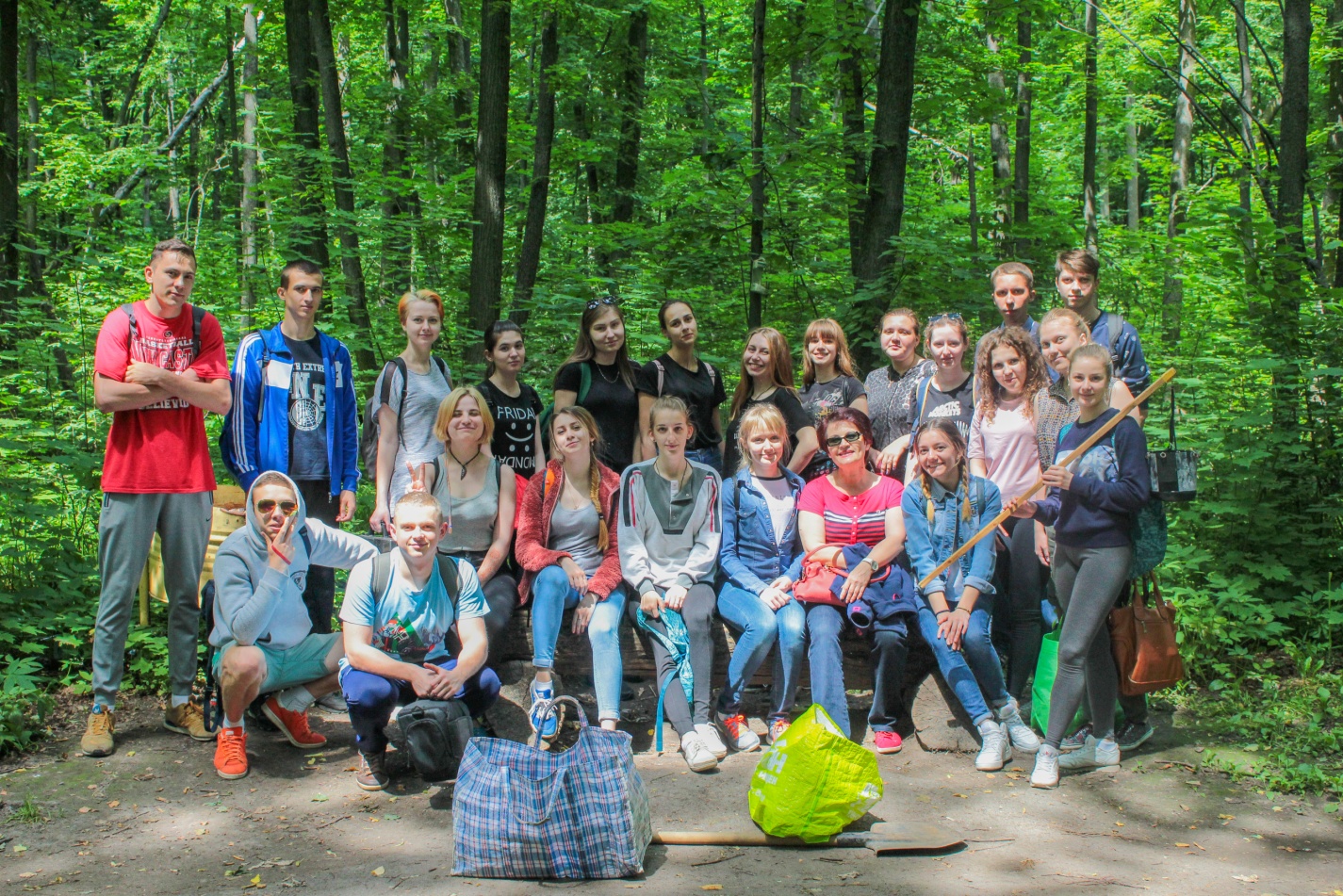 Команда в сборе.Основным объектом исследований было выбрано Воронежское водохранилище, экологическое состояние которого ежегодно ухудшается. За время практики студенты провели исследования на левом  и правом берегах водохранилища, а также побывали в санатории им. Горького.     Непосредственно на местах отбора проб воды и почвы студенты проводили химические анализы, выполняли необходимые расчеты, делали сравнительный анализ и все результаты заносили в полевые дневники.     Однако студенты не только любовались замечательными пейзажами Воронежского водохранилища, им  пришлось наблюдать явные признаки загрязнения водоема. Результат сброса промышленных и   коммунально-бытовых стоков ведет к эвтрофикации водохранилища - обогащению его питательными веществами, приводящему к чрезмерному развитию водорослей.     Нельзя безразлично относиться к такому варварскому отношению к окружающей природе. Мы должны рационально использовать данные нам природные ресурсы. Научиться, хотя бы, убирать за собой СВОЙ мусор – ведь за нас этого никто не сделает. К сожалению, сейчас мы не можем этим похвастать, но, если каждый начнёт с себя, со своего дома и двора – возможно, в дальнейшем ситуация изменится к лучшему.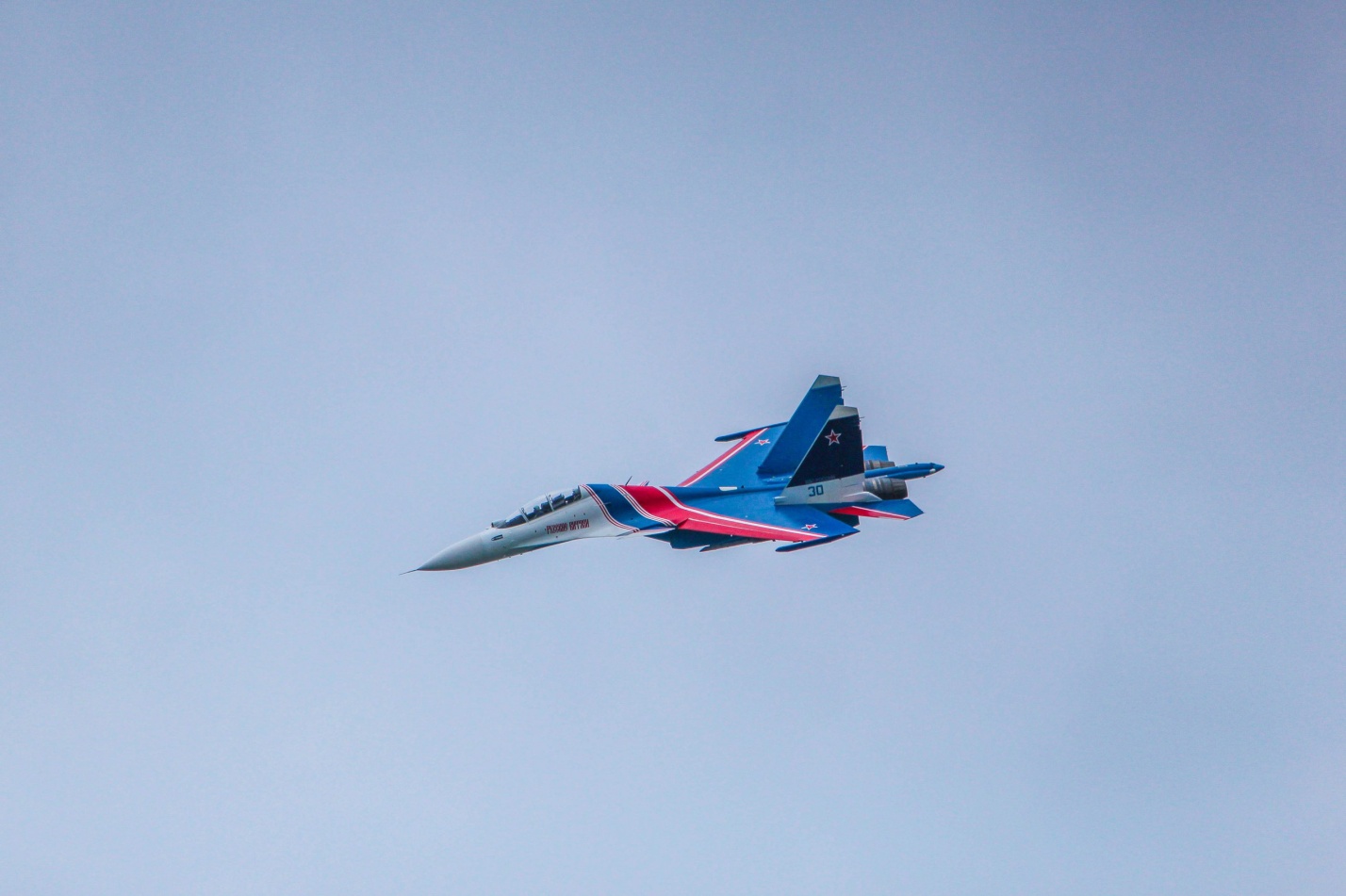 Шли на практику, а попали на авиашоу.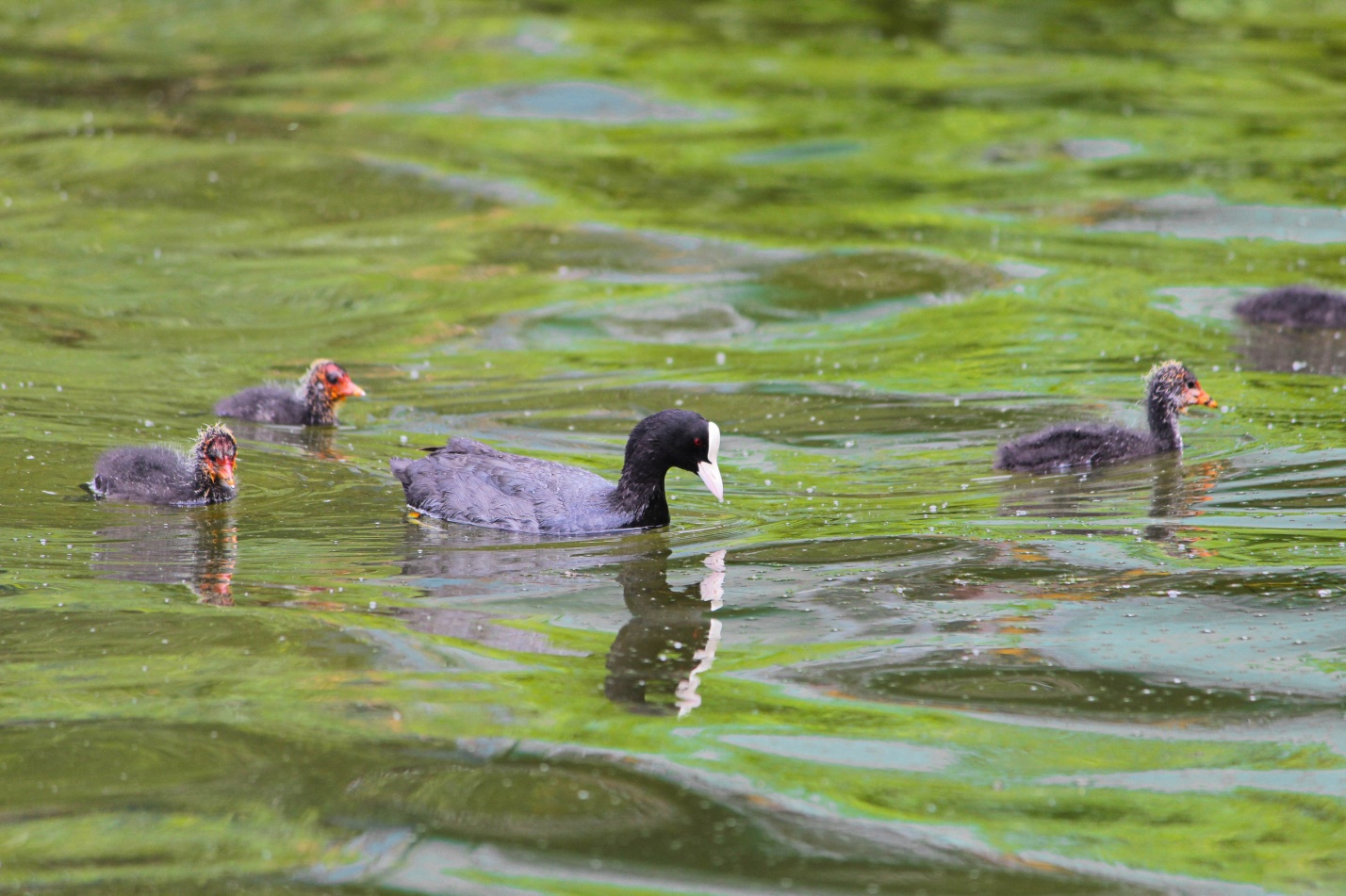 Даже уток заинтересовали наши исследования.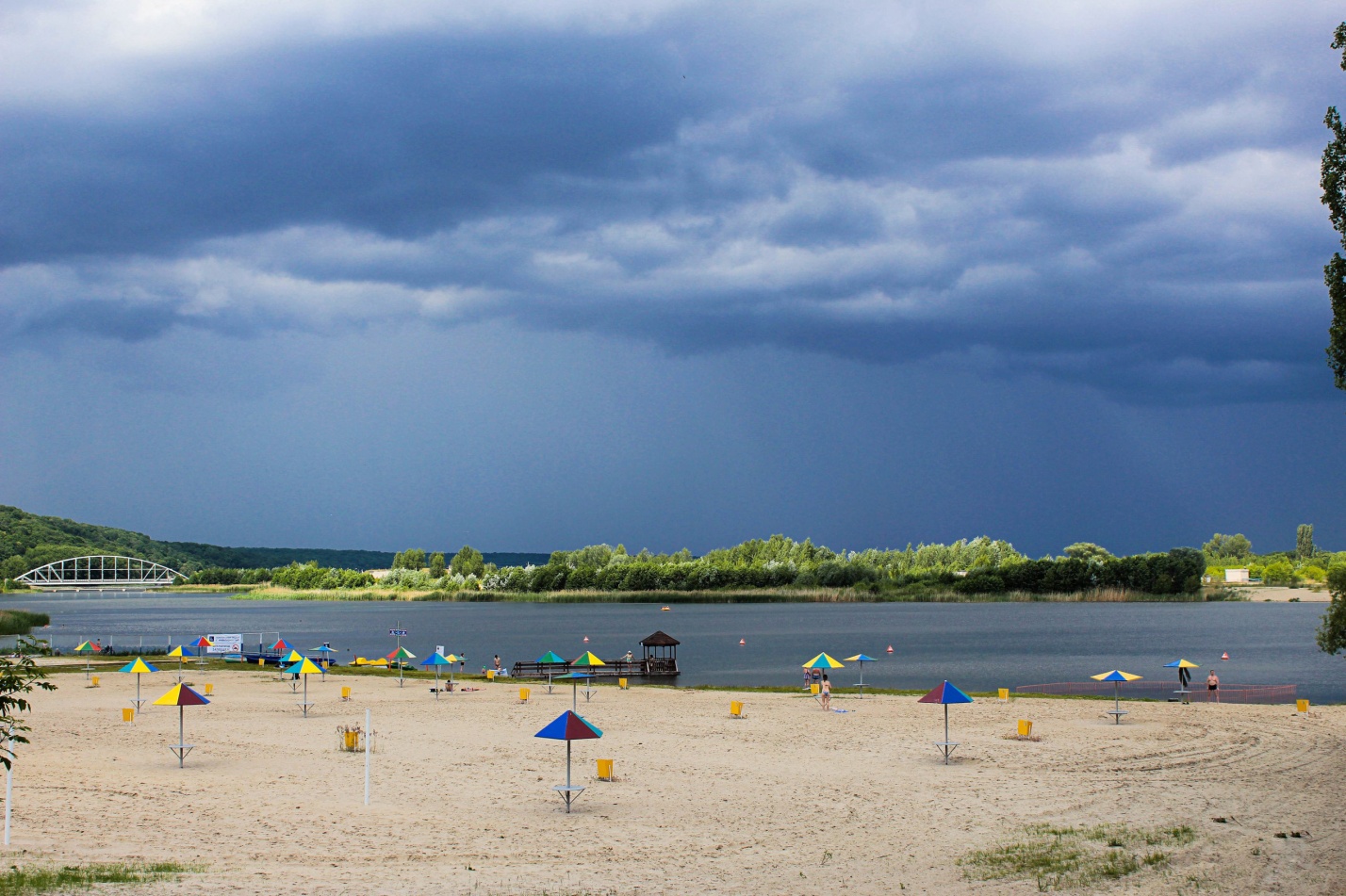 Кажется, дождик собирается.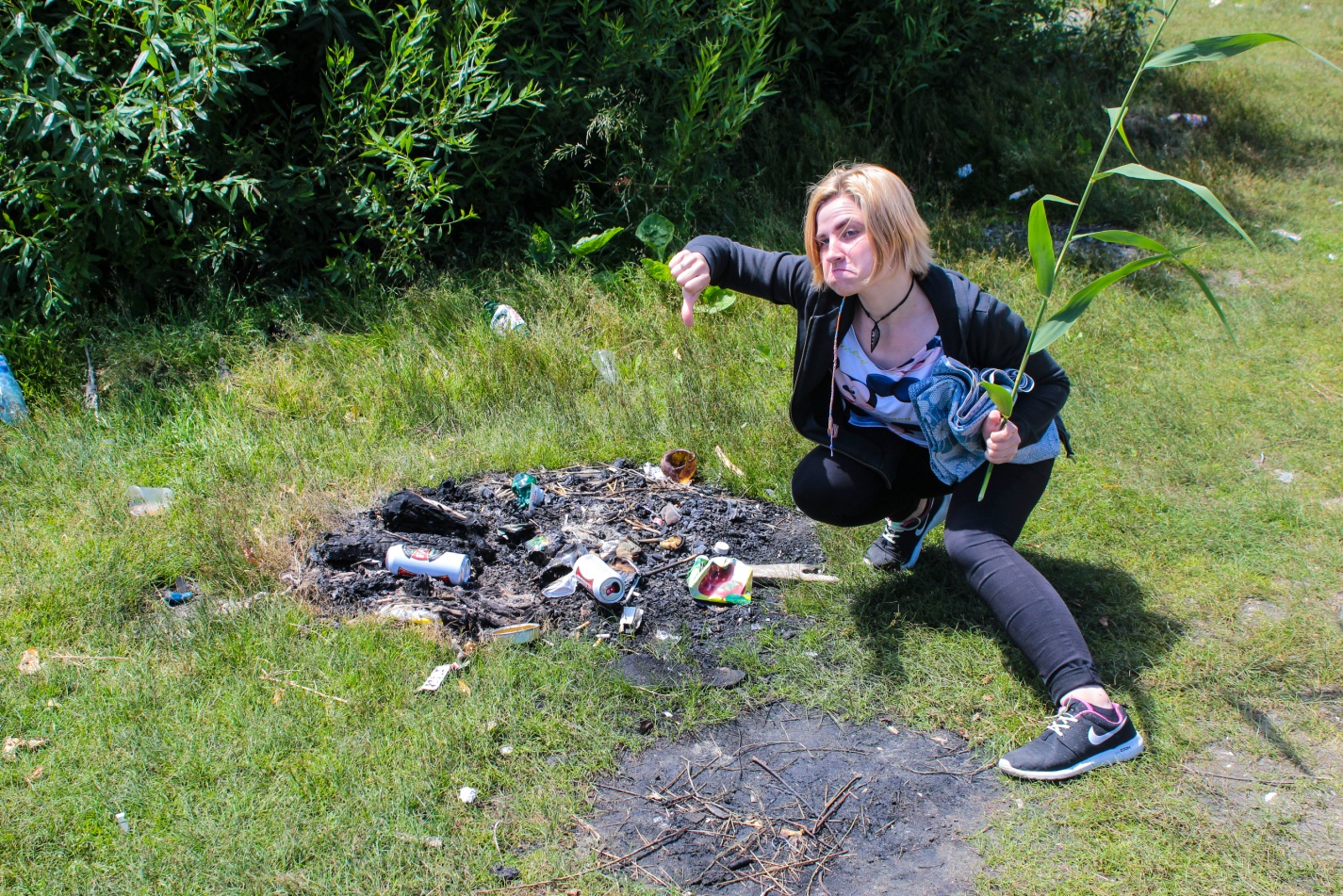 Мы против мусора!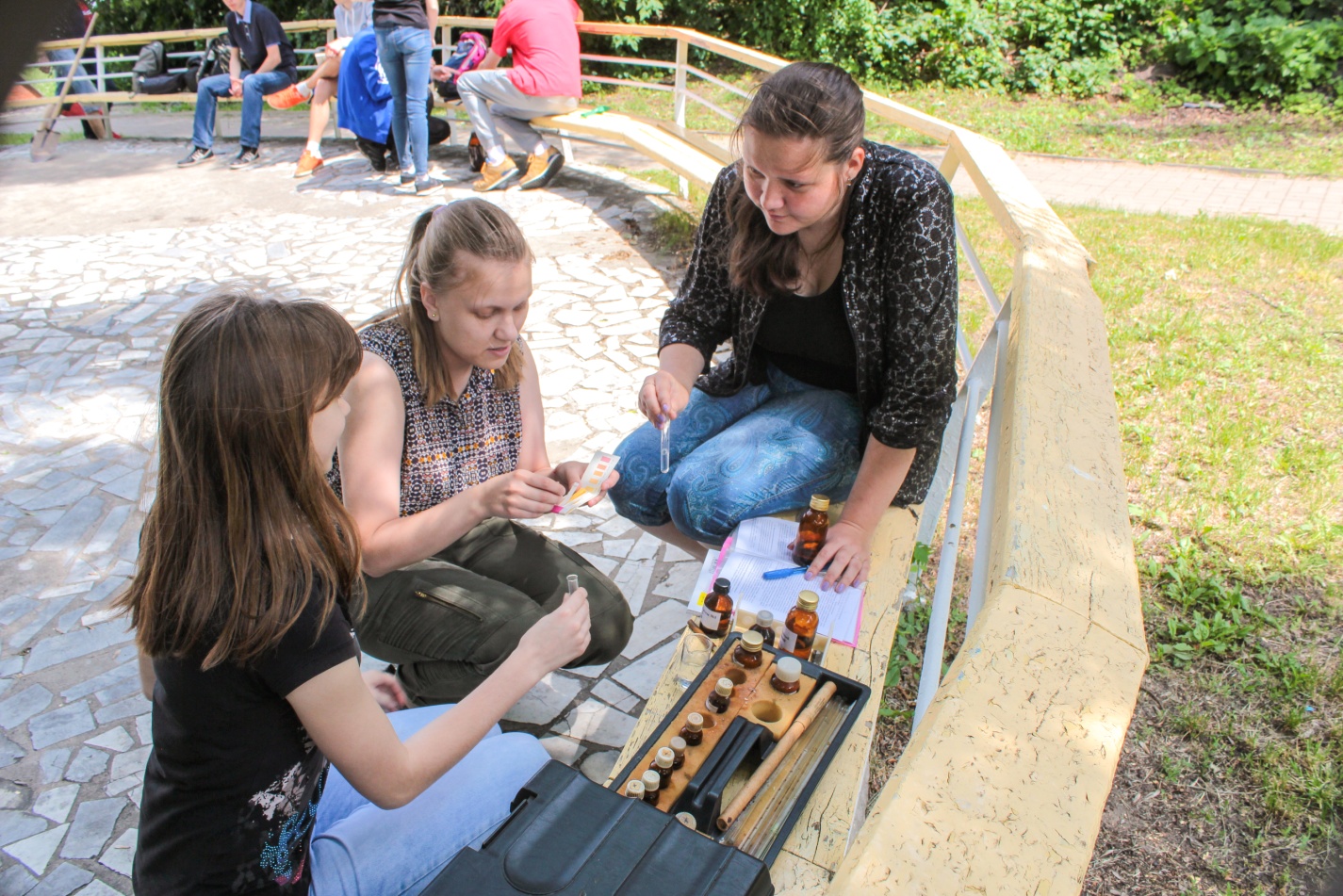 Анализ на природе.Информация и фотоматериалы бакалавров 4 курсанаправления «Экология и природопользование».